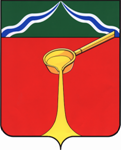 Калужская областьАдминистрация муниципального района«Город Людиново и Людиновский район»П О С Т А Н О В Л Е Н И Еот 13.10.2022 										№ 1028О признании утратившим силу постановления администрации муниципального района от 31.10.2013    № 1375 «Об утверждении Положения о внештатных советниках Главы администрации муниципального района "Город Людиново и Людиновский район"В соответствии со ст.ст. 7, 43 Федерального закона «Об общих принципах организации местного самоуправления в Российской Федерации», Уставом муниципального района «Город Людиново и Людиновский район», администрация муниципального района «Город Людиново и Людиновский район»постановляет:1.Признать утратившим силу постановление администрации муниципального района «Город Людиново и Людиновский район» от 31.10.2013 № 1375 «Об утверждении Положения о внештатном советнике главы администрации муниципального района «Город Людиново и Людиновский район».2.Контроль за исполнением настоящего постановления возложить на заместителя главы администрации муниципального района Е.В.Фоменко.3.Настоящее постановление вступает в силу с момента официального опубликования (обнародования) и распространяется на правоотношения, возникшие с 07.10.2022 года.Глава администрациимуниципального района 								        Д.С. Удалов